First Name of Application CV No: 484110Whatsapp Mobile: +971504753686 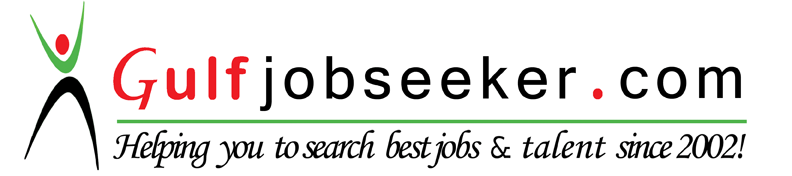 EDUCATION:Institute of Hotel Management Bhopal (M.P) , IndiaBachelor of science (2009-12)NIOSSecondary school Certificate (2009)Laureate Public SchoolHigh school certificate (2006)SKILLS:Result oriented professional with more than 2 years of work experience in F&B services.Excellent interpersonal, communication and organizationalskills.•Person having clear vision of my own future objectives and selfdiscipline to achieve organizational goals.•Excellent attention to detail and high multi tasking capability.•Self motivated and flexible to work with negligible supervision.•Able to meet deadlines along with working under pressure•Highly motivated by professional and personal role challenges and demands.RESUMEOBJECTIVE:To be part of an organization which provides an environment where I can utilize my talent gained through study and experience, develop leadership and enhance creativity, thereby leading to professional, personal and organizational growth.WORK EXPERIENCE:HOTEL, SHIMLA, INDIA:F&B Associate (May 2010-july 2013)Responsibilities:•Preparation of bar area and restaurant.•Tending to all the needs of the guests and maintaining the quality of service given.•Attending Guests.•Following correct health & safety procedures to ensure welfare of both staff and guests.•Compile and balance cash receipts at the end of the day and doing cashiering for the outlet.•To ensure that appropriate mise-en-place has been prepared.•Responsi  le for	onstant following up on SOP’s.UAE, STARWOOD HOTELS &Training and Achievements:•Basic Food Hygiene training.•Honed skills by attending various outbound events in the field of hotel hospitality management.•Mastered the POS software like MICROS system for automated order taking and transactions.•Active participant in the schools events and various other competitions.•Standards and supervising operations in the outlet.•Interaction with guests to obtain feedback on quality of service and food in outlet.•Planning and conducting regular mandatory & skill set trainings within the outlet in accordance with standards set by Starwood Hotels and Grosvenor House Dubai.•Responsible for reporting and following up on engineering complaints and ordering stock for the restaurant.•Working closely with the Restaurant Manager on various promotional events, food & beverage concepts and implementation of new/revised standards of procedure.•Coordinate with team to meet sales target, ensure customer satisfaction and follow company procedure to increase productivity.•Promote the company and its services generally and tending to all the guests needs.SOFTWARES:RESORTS:•Operating systems.RESORTS:•Operating systems.F&B Senior Associate (Sep 2013- Till Date)•Micros.F&B Senior Associate (Sep 2013- Till Date)•Micros.•Office Management tools.Responsibilities:Responsibilities:Personal detailsLanguage Known : English,DOB: 1ST march 1989HindiHeight: 170 cmsGender: MaleMarital status: SingleNationality: IndianVisa status: Residence